ПЕРМСКАЯ ТРАНСПОРТНАЯ ПРОКУРАТУРАРАЗЪЯСНЯЕТУсилена административная ответственность за нарушение законодательства в области персональных данныхФедеральным законом от 02.12.2019 № 405-ФЗ внесены изменения в статью 13.11 Кодекса Российской Федерации об административных правонарушениях.В соответствии с ч. 8 ст. 13.11 КоАП РФ наступает ответственность за невыполнение оператором при сборе персональных данных обязанности по обеспечению записи, систематизации, накопления, хранения, уточнения (обновления, изменения) или извлечения персональных данных граждан Российской Федерации с использованием баз данных, находящихся на территории Российской Федерации. Нарушение указанных требований влечет наложение административного штрафа на граждан в размере от 30 000 до 50 000 рублей; на должностных лиц - от 100 000 до 200 000 рублей; на юридических лиц - от 1 000 000 до 6 000 000 рублей.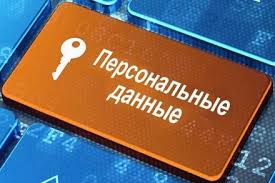 Согласно ч. 9 ст. 13.11 КоАП РФ наступает административная ответственность за повторенное совершение административного правонарушения, предусмотренного ч. 8 ст. 13.11 КоАП РФ. При повторном совершении административного правонарушения размер административного штрафа увеличится и составит для граждан от 50 000 до 100 000 рублей; на должностных лиц - от 500 000 до 800 000 рублей; на юридических лиц - от 6 000 000 до 18 000 000 миллионов рублей.Согласно примечанию, к статье 13.11 КоАП РФ лица, осуществляющие предпринимательскую деятельность без образования юридического лица, допустившие правонарушения,  ответственность за которые наступает по частям 8  и 9 указанной статьи КоАП РФ несут административную ответственность как юридические лица. Изменения вступили в силу с 02.12.2019.